プロフィール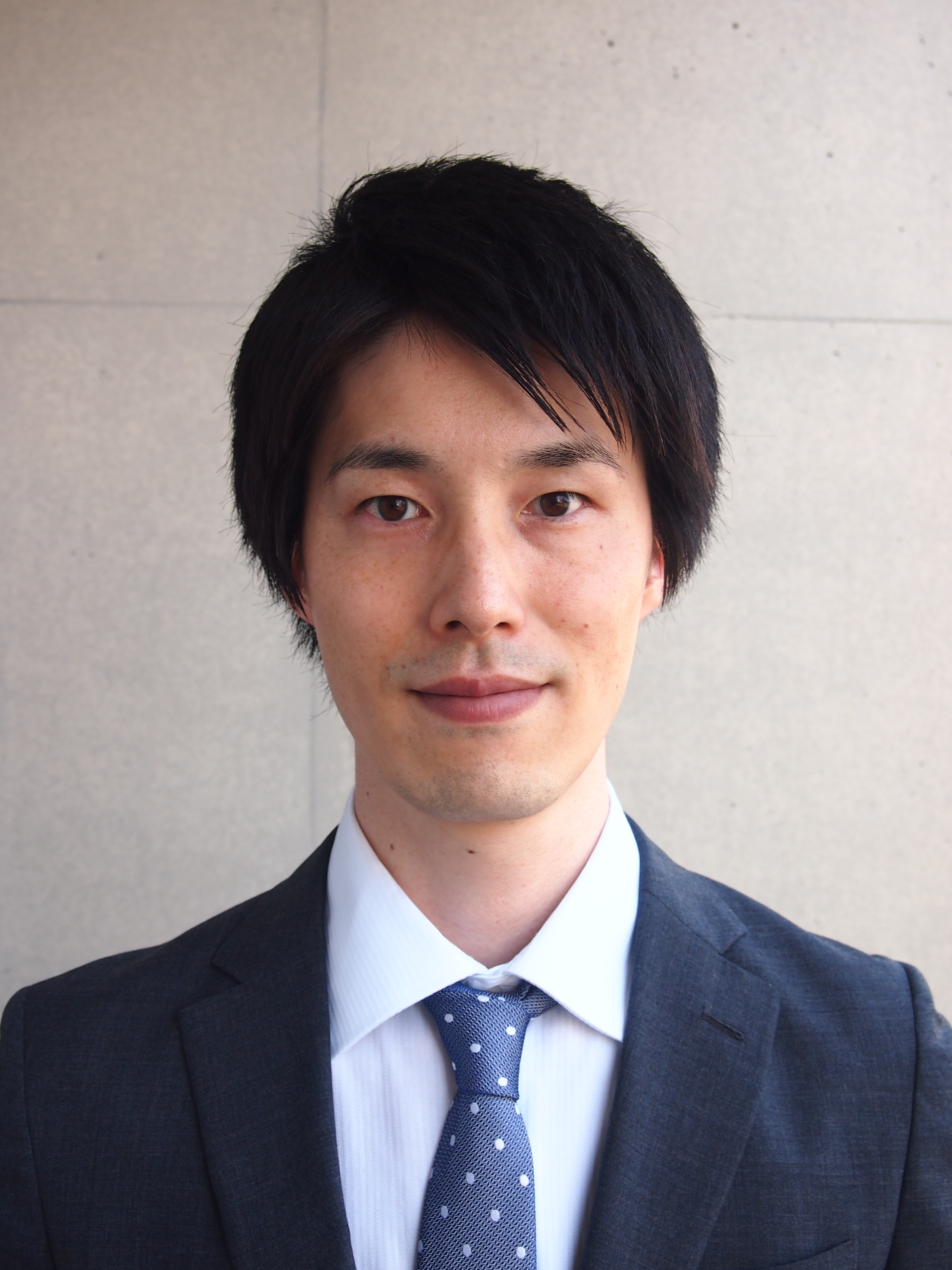 1987年長崎県生まれ。広島大学大学院生物圏科学研究科博士課程後期単位取得　　　　　博士（農学）。2017年4月より一般社団法人ＪＣ総研（現・ＪＣＡ）副主任研究員。著書等に『事例から学ぶ　組合員と進めるＪＡ自己改革』（共著、2018年）、「ＪＡの農業労働力支援に関する調査研究報告書」（2018年）。　今回は、担い手と産地を支えるＪＡの労働力支援策を、「農作業受託」、「職業紹介」、「援農」などに分類し、それぞれを具体的な事例から解説する。ア　ク　セ　ス○南海電鉄「和歌山市駅」より徒歩　約20分、タクシー　約5分バス　約10分（9・10番のりば）「県庁前」バス停下車（バス停より約300m・徒歩約4分）○JR「和歌山駅」より徒歩　約35分、タクシー　約10分バス　約10分（2番のりば）「県庁前」バス停下車（バス停より約300m・徒歩約4分）○阪和自動車道「和歌山 I・C」より　　お車で 約15分・約5km【お問合せ】食農総合研究所オフィス　：室井（むろい）　　　　　　　　　　　　　　Tel：073-457-7126　　e-mail：syokuno@center.wakayama-u.ac.jp　地域資源ユニットリーダー：岸上（きしがみ）Tel：073-457-7244　　e-mail：mkishi@center.wakayama-u.ac.jp和歌山大学　食農総合研究所公開セミナー「担い手と産地を支えるＪＡの労働力支援」【日　時】平成３１年2月5日（火）１４:００～１６:００【場　所】和歌山県民文化会館　5階　大会議室【講　師】一般社団法人 日本協同組合連携機構岩﨑 真之介　氏【参加費】無　料事前申込不要【参加対象】地域農業振興に興味関心のある方ならどなたでも参加可能【主　催】和歌山大学食農総合研究所